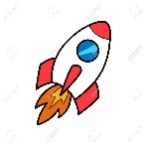 Rocket Spellings Week beginning 23rd Novemberclawsawdawnrawfawndrawpawjawlawnyawn